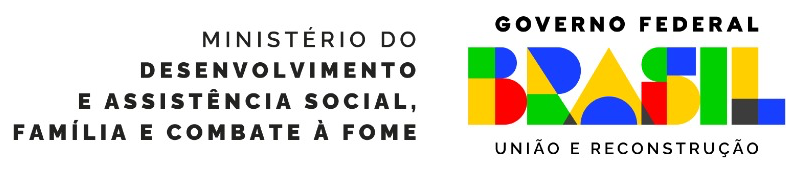 Aviso de Cotação Prévia de PreçosEdital simplificado de cotação prévia de preços n. 002/2023. Critério de Julgamento: menor preço. Base Legal: Lei n° 13.019/2014 e Decreto nº 8.726, de 27 de abril de 2016. Objeto: aquisição de equipamentos e insumos de custeio e contratação de serviços profissionais. Data de envio das propostas 03/07/2023 a 07/07/2023, data de classificação e resultado dia 11/07/2023, divulgação nas redes sociais e em flanelógrafo na sede da FABJ. Edital na íntegra disponível em fabomjesus@abrigobomjesus.com.br  ou na sede da FABJ, localizado à Av. Historiador Rubens Mendonça, S/nº, Bairro Centro Político Administrativo. Cuiabá - MT: de segunda a sexta-feira, das 9 às 11h e de 14 às 17 horas. Cuiabá 29, de junho de 2023.Fundação Abrigo do Bom Jesus - FABJ